ORDE VAN DIENST    zondag 27 augustus 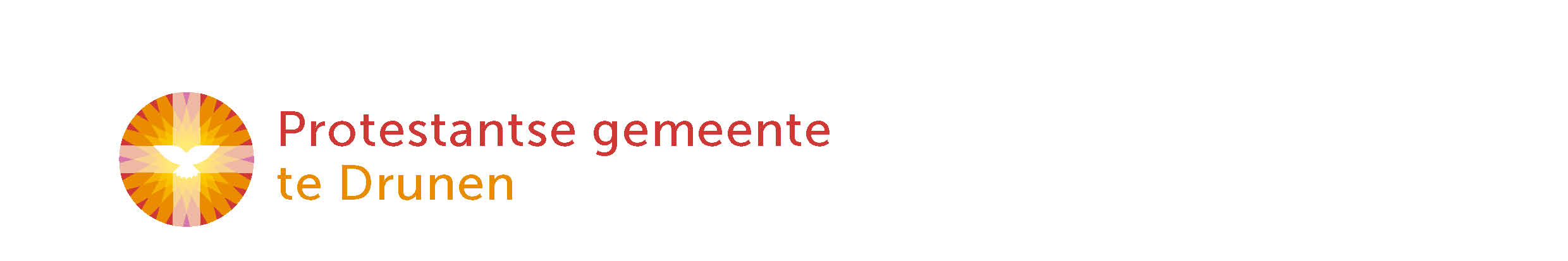 	gezamenlijke dienst Drunen en Vlijmen 	afscheid en bevestiging ambtsdragersvoorgangers ds. Marloes Meijer en ds. Margo TrapmanOPGANGWelkom en afkondigingen door ouderling van dienstMoment van stilteIntochtslied (staande): Lied 221 Zo vriendelijk en veilig als het licht 1 en 2Bemoediging en groet   Zingen: 		Lied 221 3KyriëgebedGlorialied:        	Psalm 150 a Geprezen zij God    1 a, 2 m, 3 v, 4 a        DE HEILIGE SCHRIFTGebed bij de opening van het WoordKinderlied van de maand (zingen we mee met YouTube filmpje) “onder, boven, voor en achter” https://youtu.be/-seBoIqZnt0Kinderen – indien aanwezig – mogen naar de kindernevendienst Lezing: 	Jesaja 51, 1 – 6Zingen:	Psalm 136: 1 rechts, 2 links 3 rechts 12 links en 13 allen Loof de Heer,   want Hij is goedLezing: 	Matteus 16, 21 – 27Zingen:  	Lied 843 (1,2,3,4) Wat te kiezenVerkondiging  Moment van stilteZingen	Lied 885 (1 en 2) Groot is uw trouw, o HeerKinderen komen terug van de kindernevendienstAFSCHEID EN BEVESTIGING AMBTSDRAGERSAfscheid aftredende ambtsdragers: Plonie Nagtegaal en Mariet HaasakkerDankgebedHerbevestiging nieuwe ambtsdragers: Rob en Elly KampstraZingen: 	Lied 675: 1 Geest van hierbovenGEBEDEN EN GAVENDankgebed, voorbeden, stil gebed en gezamenlijk gebeden ‘Onze Vader’ ZENDING EN ZEGENCollectes (2x) Eerst toelichting door Rob op lied Sela, daarna eerste gedeelte samen luisteren, vervolgens collecte terwijl de muziek doorspeelt.Ondertussen luisterlied:  Opwekking 774 - Ik verlang naar Jezus door Kinga Ban van Sela    https://www.youtube.com/watch?v=WmilZ_xSNGYSlotlied (staande): Lied 423 (1,2,3) Nu wij uiteengaan    ZegenGezongen ‘Amen, Amen, Amen’  (Liedboek 2013: 431c)